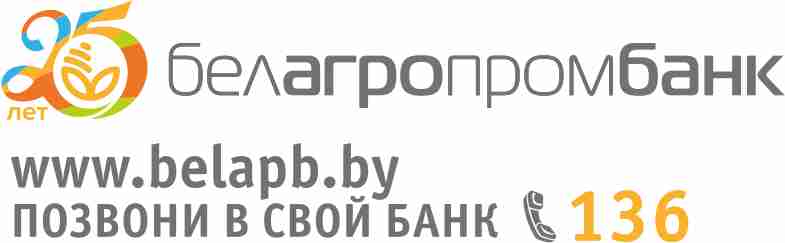 О сотрудничествеДля устойчивого развития любой компании приоритетным направлением является выбор надежного и сильного партнера по бизнесу. Немаловажную роль в развитии деятельности компании играет сотрудничество с банком. ОАО «Белагропромбанк» - один из крупнейших системообразующих банков Республики Беларусь. Благодаря разветвленной филиальной сети по всей стране и налаженным, проверенным десятилетиями партнерским отношениям с белорусскими и иностранными компаниями наши корпоративные клиенты имеют неограниченные возможности по оптимизации затрат на банковское обслуживание. ЦБУ №620 в г.Чаусы РДМ ОАО «Белагропромбанк» (г. Чаусы, ул. Пролетарская 15) предлагает взаимовыгодное сотрудничество по комплексному банковскому обслуживанию на следующих индивидуальных условиях:   1. Расчетно-кассовое обслуживание (Первые шесть месяцев) новые клиенты обслуживаются в рамках пакета «Дебютный». В пакет «Дебютный» при установленной фиксированной абонентской плате (5 белорусских рублей в месяц или 1 рубль) включены следующие операции:- дистанционное банковское обслуживание посредством подсистемы «Интернет-клиент»;- неограниченное количество переводов в белорусских рублях на основании платежных инструкций в электронном виде;- приём наличных денежных средств в белорусских рублях через кассу банка без взимания платы;)2. Зарплатное обслуживание возможно организовать на следующих условиях:- плата за зачисление и выплату заработной платы и иных выплат на карт-счета работников устанавливается в размере от 0,5% от суммы зачисления; - организовать работу промоутера по разъяснению всех вопросов по обслуживанию и возможностям БПК для сотрудников;- сбор документов на выпуск карт и последующая выдача БПК может осуществляться на территории организации (сотрудникам нет необходимости ехать в банк); - предоставление овердрафтного кредита к зарплатному текущему (расчетному) счету, к которому выпускаются БПК на индивидуальных условиях;- бесплатное получение наличных денежных средств не только через сеть филиалов (отделений) и посредством банкоматов ОАО «Белагропромбанк», но и в банкоматах банков-партнеров: ОАО «Белинвестбанк», ОАО «АСБ Беларусбанк», ОАО «Белгазпромбанк» (80% сети банкоматов РБ).- бесплатное подключение и обслуживание услуги «Интернет-банкинг» и «SMS – банкинг»;Возможно установление индивидуальных условий по согласованию сторон (в зависимости от суммы зачислений и численности).3. Совершение валютно-обменных операций по взаимовыгодному курсу по любым объемам сделок. C 01.02.2019 переводы в иностранной валюте:- в российских рублях  - 7 долларов США- в долларах США, евро и других иностранных валютах - 25 долларов США4. Размещение свободных денежных средств в облигации эмитированные ОАО «Белагропромбанк» и/или вклады (депозиты) в белорусских рублях, долларах США, евро и российских рублях.5.   Кредитование юридических лиц. Кредит, предоставляемый субъектам малого и среднего бизнеса на финансирование инвестиционных проектов за счет ресурсов «ЕВРОПЕЙСКОГО ИНВЕСТИЦИОННОГО БАНКА»Чаусский район относится с численностью райцентра до 50 тысяч жителейКредитование субъектов малого и среднего бизнеса по программе «Стартап-компании» С уважением, Начальник ЦБУ №620в г.Чаусы                                                                            Андрияшева О.В.+375(29)623 40 86, 02242 7 62 60№Наименование критерияУсловия1ЗаявителиМалые и средние предприятия с кредитным рейтингом «А+», «А», «А-», «В+», «В», «В-», «С+», «С» либо в отношении которых расчет кредитных рейтингов не производится в соответствии с ЛНПА.2Цель кредитаФинансирование инвестиционных субпроектов, которые отвечают критериям приемлемости ЕИБ, статьи расходов которых соответствуют критериям приемлемости ЕИБ.3Доля участия собственными средствами в финансировании кредитуемого проектаНе менее 10%.4Валюта кредитаЕвро, белорусские рубли5Сумма кредитаДо 12,5 млн. евро в эквиваленте, но не более максимального лимита, который составляет 600 000 (шестьсот тысяч) белорусских рублей в эквиваленте.6Сумма субпроектаДо 25,0 млн. евро в эквиваленте.7Форма предоставления кредитаНевозобновляемая кредитная линия (далее – НКЛ).Единовременное предоставление кредита (далее – ЕПК).8Срок предоставления кредита (срок возобновляемости кредитной линии)Не более 12 месяцев при открытии НКЛ;не более 1 месяца при ЕПК.9Срок полного возврата (погашения) кредитаНе менее 2 лет до 6 лет.10Размер процентов за пользование кредитомпо белорусским рублям - переменная процентная ставка в размере ставки рефинансирования Национального банка Республики Беларусь, уменьшенной на 2,01 п. п., что по состоянию на 01.05.2019 составляет 7,99% годовых.11Промежуточные сроки погашения основного долгаПогашение осуществляется:11.1. по ЕПК:11.1.1. ежемесячно, начиная с месяца, следующего за месяцем предоставления кредита по кредитному договору, равными частями;11.1.2. при наличии обоснования по индивидуальному графику погашения (с учетом сезонности деятельности, сроков реализации готовой продукции, длительности финансового, операционного цикла и др.). При этом допускается установление первого срока платежа по кредиту не позднее 24 месяцев включительно с даты предоставления кредита по кредитному договору;11.2. по НКЛ;11.2.1. ежемесячно, начиная с месяца, следующего за месяцем предоставления первого транша кредита по кредитному договору, равными частями;11.2.2. при наличии обоснования по индивидуальному графику погашения (с учетом сезонности деятельности, сроков реализации готовой продукции, длительности финансового, операционного цикла и др.). При этом допускается установление первого срока платежа по кредиту не позднее 24 месяцев включительно с даты предоставления первого транша кредита по кредитному договору.Не допускается установление срока погашения кредита одним платежом в срок полного возврата (погашения) кредита.12Дополнительные условия12.1. Документы, представляемые заявителем для получения финансирования за счет ресурсов ЕИБ должны содержать описание субпроекта и обоснование финансовой, технической реализуемости субпроекта, в том числе:краткое описание субпроекта (цель субпроекта, объект финансирования, описание продукции, работ или услуг, которые предполагается производить, выполнять или оказывать по результатам реализации субпроекта, потенциальные потребители, прогнозируемые объемы реализации (их изменение), план по персоналу и прочее), описание деятельности предприятия (сфера деятельности, опыт производственно-хозяйственной деятельности, сильные и слабые стороны деятельности предприятия, сезонный характер сбыта продукции, серийный или мелкосерийный характер производства, конкурентные преимущества и прочее);финансовую информацию (статьи расходов на субпроект, описание дополнительных источников финансирования, обзор прогнозных финансовых показателей субпроекта);техническую информацию (располагаемые мощности по выпуску продукции, их загрузка, краткая характеристика имеющихся технологий, основных средств, соответствие уровню технологий и оборудования ведущих мировых производителей и т.п.; сведения о правах на имеющиеся основные средства (права собственности, хозяйственного ведения, оперативного управления, аренды, финансовой аренды (лизинга), о наличии земельного участка и правах на него).По предприятиям, реализующим субпроекты, приведенные в приложении 16 к Условиям, для получения финансирования заемщик должен представить в Банк форму экологического скрининга субпроекта. По данным проектам требуется Оценка Воздействия на окружающую Среду.12Дополнительные условия12.2. Заявитель должен соответствовать Критериям приемлемости для получения финансирования за счет ресурсов ЕИБ, приведенным в приложении 5 к Условиям.12Дополнительные условия10.3. Кредит в белорусских рублях предоставляется заявителю:10.3.1. юридическому лицу, местом нахождения которого является один из районов, приведенных в приложении к настоящей Спецификации;10.3.2. индивидуальному предпринимателю, местом жительства которого является один из районов, приведенных в приложении к настоящей Спецификации.12Дополнительные условия12.4. В рамках настоящего банковского продукта должен соблюдаться ковенант 1 «Обязательство клиента обеспечить достаточность поступлений на счета клиента, открытые в Банке» в соответствии с ЛНПА, регламентирующим применение ковенантов при осуществлении активных операций с корпоративными клиентами.NНаименование критерияУсловияУсловияУсловия1Субъект МСПиндивидуальный предпринимательмикроорганизациямалая организация2ЗаявителиКлиенты Микро, МБ, СБ с кредитным рейтингом "А+", "А", "А-", "В+", "В", "В-", "С+", "С" либо в отношении которых расчет кредитных рейтингов не производится в соответствии с ЛНПА.Клиенты Микро, МБ, СБ с кредитным рейтингом "А+", "А", "А-", "В+", "В", "В-", "С+", "С" либо в отношении которых расчет кредитных рейтингов не производится в соответствии с ЛНПА.Клиенты Микро, МБ, СБ с кредитным рейтингом "А+", "А", "А-", "В+", "В", "В-", "С+", "С" либо в отношении которых расчет кредитных рейтингов не производится в соответствии с ЛНПА.3Цель кредитаФинансирование затрат на приобретение (реконструкцию, модернизацию, строительство, капитальный ремонт) основных средств и (или) финансирование затрат на приобретение нематериальных активов (франшизы) для их производственной деятельности или деятельности по оказанию услуг.Финансирование затрат на приобретение (реконструкцию, модернизацию, строительство, капитальный ремонт) основных средств и (или) финансирование затрат на приобретение нематериальных активов (франшизы) для их производственной деятельности или деятельности по оказанию услуг.Финансирование затрат на приобретение (реконструкцию, модернизацию, строительство, капитальный ремонт) основных средств и (или) финансирование затрат на приобретение нематериальных активов (франшизы) для их производственной деятельности или деятельности по оказанию услуг.4Доля участия собственными средствами в финансировании кредитуемого проектаНе менее 20%Не менее 20%Не менее 20%5Валюта кредитаБелорусские рублиБелорусские рублиБелорусские рубли6Сумма кредитаНе более 500 тыс. бел. рублейНе более 500 тыс. бел. рублейНе более 500 тыс. бел. рублей7Порядок предоставления кредитаВ безналичном порядке путем перечисления денежных средств на счета третьих лиц в оплату расчетных документов, предоставленных заявителем;иным способом в соответствии с законодательством, за исключением зачисления денежных средств на текущий (расчетный) банковский счет заявителя или выдачи заявителю наличных денежных средств.В безналичном порядке путем перечисления денежных средств на счета третьих лиц в оплату расчетных документов, предоставленных заявителем;иным способом в соответствии с законодательством, за исключением зачисления денежных средств на текущий (расчетный) банковский счет заявителя или выдачи заявителю наличных денежных средств.В безналичном порядке путем перечисления денежных средств на счета третьих лиц в оплату расчетных документов, предоставленных заявителем;иным способом в соответствии с законодательством, за исключением зачисления денежных средств на текущий (расчетный) банковский счет заявителя или выдачи заявителю наличных денежных средств.8Форма предоставления кредитаНевозобновляемая кредитная линия (далее - НКЛ).Единовременное предоставление кредита (далее - ЕПК).Невозобновляемая кредитная линия (далее - НКЛ).Единовременное предоставление кредита (далее - ЕПК).Невозобновляемая кредитная линия (далее - НКЛ).Единовременное предоставление кредита (далее - ЕПК).9Срок полного возврата (погашения) кредитаДо 5 летДо 5 летДо 5 лет10Размер процентов за пользование кредитом2/3 ставки рефинансирования Национального банка Республики Беларусь, увеличенной на 4,5 п.п., но не более расчетной величины стандартного риска по кредитам, выданным корпоративным клиентам, устанавливаемой на ежемесячной основе Национальным Банком Республики Беларусь и действующей на дату заключения кредитного договора.2/3 ставки рефинансирования Национального банка Республики Беларусь, увеличенной на 4,5 п.п., но не более расчетной величины стандартного риска по кредитам, выданным корпоративным клиентам, устанавливаемой на ежемесячной основе Национальным Банком Республики Беларусь и действующей на дату заключения кредитного договора.2/3 ставки рефинансирования Национального банка Республики Беларусь, увеличенной на 4,5 п.п., но не более расчетной величины стандартного риска по кредитам, выданным корпоративным клиентам, устанавливаемой на ежемесячной основе Национальным Банком Республики Беларусь и действующей на дату заключения кредитного договора.11Промежуточные сроки погашения основного долгаПогашение осуществляется:11.1. по ЕПК:11.1.1. ежемесячно, начиная с месяца, следующего за месяцем предоставления кредита по кредитному договору, равными частями;11.1.2. при наличии обоснования по индивидуальному графику погашения (с учетом сезонности деятельности, сроков реализации готовой продукции, длительности финансового, операционного цикла и др.). При этом допускается установление первого срока платежа по кредиту не позднее 24 месяцев включительно с момента окончания срока предоставления кредита по кредитному договору;11.2. по НКЛ;11.2.1. ежемесячно, начиная с месяца, следующего за месяцем предоставления первого транша кредита по кредитному договору, равными частями;11.2.2. при наличии обоснования по индивидуальному графику погашения (с учетом сезонности деятельности, сроков реализации готовой продукции, длительности финансового, операционного цикла и др.). При этом допускается установление первого срока платежа по кредиту не позднее 24 месяцев включительно с момента окончания срока предоставления кредита по кредитному договору.Не допускается установление срока погашения кредита одним платежом в срок полного возврата (погашения) кредита.Погашение осуществляется:11.1. по ЕПК:11.1.1. ежемесячно, начиная с месяца, следующего за месяцем предоставления кредита по кредитному договору, равными частями;11.1.2. при наличии обоснования по индивидуальному графику погашения (с учетом сезонности деятельности, сроков реализации готовой продукции, длительности финансового, операционного цикла и др.). При этом допускается установление первого срока платежа по кредиту не позднее 24 месяцев включительно с момента окончания срока предоставления кредита по кредитному договору;11.2. по НКЛ;11.2.1. ежемесячно, начиная с месяца, следующего за месяцем предоставления первого транша кредита по кредитному договору, равными частями;11.2.2. при наличии обоснования по индивидуальному графику погашения (с учетом сезонности деятельности, сроков реализации готовой продукции, длительности финансового, операционного цикла и др.). При этом допускается установление первого срока платежа по кредиту не позднее 24 месяцев включительно с момента окончания срока предоставления кредита по кредитному договору.Не допускается установление срока погашения кредита одним платежом в срок полного возврата (погашения) кредита.Погашение осуществляется:11.1. по ЕПК:11.1.1. ежемесячно, начиная с месяца, следующего за месяцем предоставления кредита по кредитному договору, равными частями;11.1.2. при наличии обоснования по индивидуальному графику погашения (с учетом сезонности деятельности, сроков реализации готовой продукции, длительности финансового, операционного цикла и др.). При этом допускается установление первого срока платежа по кредиту не позднее 24 месяцев включительно с момента окончания срока предоставления кредита по кредитному договору;11.2. по НКЛ;11.2.1. ежемесячно, начиная с месяца, следующего за месяцем предоставления первого транша кредита по кредитному договору, равными частями;11.2.2. при наличии обоснования по индивидуальному графику погашения (с учетом сезонности деятельности, сроков реализации готовой продукции, длительности финансового, операционного цикла и др.). При этом допускается установление первого срока платежа по кредиту не позднее 24 месяцев включительно с момента окончания срока предоставления кредита по кредитному договору.Не допускается установление срока погашения кредита одним платежом в срок полного возврата (погашения) кредита.12Дополнительные условия12.1. К стартап-компаниям относятся:вновь созданные юридические лица или вновь зарегистрированные индивидуальные предприниматели, осуществляющие деятельность менее одного года с момента регистрации (за исключением вновь созданных юридических лиц или вновь зарегистрированных индивидуальных предпринимателей, созданных путем реорганизации);юридические лица и индивидуальные предприниматели с момента государственной регистрации, которых истек один год, при этом финансово-хозяйственная деятельность до года обращения за финансированием не осуществлялась.12.1. К стартап-компаниям относятся:вновь созданные юридические лица или вновь зарегистрированные индивидуальные предприниматели, осуществляющие деятельность менее одного года с момента регистрации (за исключением вновь созданных юридических лиц или вновь зарегистрированных индивидуальных предпринимателей, созданных путем реорганизации);юридические лица и индивидуальные предприниматели с момента государственной регистрации, которых истек один год, при этом финансово-хозяйственная деятельность до года обращения за финансированием не осуществлялась.12.1. К стартап-компаниям относятся:вновь созданные юридические лица или вновь зарегистрированные индивидуальные предприниматели, осуществляющие деятельность менее одного года с момента регистрации (за исключением вновь созданных юридических лиц или вновь зарегистрированных индивидуальных предпринимателей, созданных путем реорганизации);юридические лица и индивидуальные предприниматели с момента государственной регистрации, которых истек один год, при этом финансово-хозяйственная деятельность до года обращения за финансированием не осуществлялась.12Дополнительные условия12.2. Перечень документов, предоставляемых субъектом МСП для рассмотрения вопроса о целесообразности предоставления банковского продукта, в обязательном порядке должен включать обоснование финансовой реализуемости субпроекта, содержащее информацию об оценке ожидаемых объемов реализации продукции, работ и услуг (включая описание данной продукции, работ, услуг), которые предполагается производить, выполнять или оказывать по результатам реализации субпроекта, потенциальных потребителях, краткое описание субпроекта (цель субпроекта, объект финансирования, прогнозируемые объемы реализации (их изменение) продукции, работ, услуг, план по персоналу и прочее); оценку ожидаемых финансовых результатов субпроекта (финансовую информацию, в том числе статьи расходов на субпроект, описание дополнительных источников финансирования, обзор прогнозных финансовых показателей субпроекта), а также описание текущей деятельности субъекта МСП (сфера деятельности, опыт производственно-хозяйственной деятельности, текущее финансовое состояние, конкурентные преимущества и прочее).12.2. Перечень документов, предоставляемых субъектом МСП для рассмотрения вопроса о целесообразности предоставления банковского продукта, в обязательном порядке должен включать обоснование финансовой реализуемости субпроекта, содержащее информацию об оценке ожидаемых объемов реализации продукции, работ и услуг (включая описание данной продукции, работ, услуг), которые предполагается производить, выполнять или оказывать по результатам реализации субпроекта, потенциальных потребителях, краткое описание субпроекта (цель субпроекта, объект финансирования, прогнозируемые объемы реализации (их изменение) продукции, работ, услуг, план по персоналу и прочее); оценку ожидаемых финансовых результатов субпроекта (финансовую информацию, в том числе статьи расходов на субпроект, описание дополнительных источников финансирования, обзор прогнозных финансовых показателей субпроекта), а также описание текущей деятельности субъекта МСП (сфера деятельности, опыт производственно-хозяйственной деятельности, текущее финансовое состояние, конкурентные преимущества и прочее).12.2. Перечень документов, предоставляемых субъектом МСП для рассмотрения вопроса о целесообразности предоставления банковского продукта, в обязательном порядке должен включать обоснование финансовой реализуемости субпроекта, содержащее информацию об оценке ожидаемых объемов реализации продукции, работ и услуг (включая описание данной продукции, работ, услуг), которые предполагается производить, выполнять или оказывать по результатам реализации субпроекта, потенциальных потребителях, краткое описание субпроекта (цель субпроекта, объект финансирования, прогнозируемые объемы реализации (их изменение) продукции, работ, услуг, план по персоналу и прочее); оценку ожидаемых финансовых результатов субпроекта (финансовую информацию, в том числе статьи расходов на субпроект, описание дополнительных источников финансирования, обзор прогнозных финансовых показателей субпроекта), а также описание текущей деятельности субъекта МСП (сфера деятельности, опыт производственно-хозяйственной деятельности, текущее финансовое состояние, конкурентные преимущества и прочее).12Дополнительные условия12.3. В рамках настоящего банковского продукта запрещается финансирование проектов следующих видов деятельности:- не относящихся к целевому сегменту МСП;- производство оружия и (или) военного снаряжения;- производство и экспорт табачных изделий;- производство алкогольных напитков;- сфера игорного бизнеса, лотерейной деятельности, электронных интерактивных игр.12.3. В рамках настоящего банковского продукта запрещается финансирование проектов следующих видов деятельности:- не относящихся к целевому сегменту МСП;- производство оружия и (или) военного снаряжения;- производство и экспорт табачных изделий;- производство алкогольных напитков;- сфера игорного бизнеса, лотерейной деятельности, электронных интерактивных игр.12.3. В рамках настоящего банковского продукта запрещается финансирование проектов следующих видов деятельности:- не относящихся к целевому сегменту МСП;- производство оружия и (или) военного снаряжения;- производство и экспорт табачных изделий;- производство алкогольных напитков;- сфера игорного бизнеса, лотерейной деятельности, электронных интерактивных игр.12Дополнительные условия12.4. Заявитель должен соответствовать Критериям отбора субъектов МСП для получения кредита в соответствии с Генеральным соглашением о порядке взаимодействия в рамках финансирования субъектов малого и среднего предпринимательства от 07.02.2019 N 3, заключенным ОАО "Белагропромбанк" и ОАО "Банк развития Республики Беларусь", по программе "Стартап-компании", приведенным в приложении 3 к Условиям.12.4. Заявитель должен соответствовать Критериям отбора субъектов МСП для получения кредита в соответствии с Генеральным соглашением о порядке взаимодействия в рамках финансирования субъектов малого и среднего предпринимательства от 07.02.2019 N 3, заключенным ОАО "Белагропромбанк" и ОАО "Банк развития Республики Беларусь", по программе "Стартап-компании", приведенным в приложении 3 к Условиям.12.4. Заявитель должен соответствовать Критериям отбора субъектов МСП для получения кредита в соответствии с Генеральным соглашением о порядке взаимодействия в рамках финансирования субъектов малого и среднего предпринимательства от 07.02.2019 N 3, заключенным ОАО "Белагропромбанк" и ОАО "Банк развития Республики Беларусь", по программе "Стартап-компании", приведенным в приложении 3 к Условиям.12Дополнительные условия12.5. В рамках настоящего продукта запрещается финансирование субъектов МСП если:12.5.1. 25% и более его уставного фонда принадлежит юридическому лицу, средняя численность работников за предыдущий календарный год которого превышает 100 человек, и объем выручки от реализации продукции, товаров, работ, услуг (без учета НДС) за предыдущий календарный год превышает предельное значение, ежегодно устанавливаемое нормативными правовыми актами государственных органов Республики Беларусь для малых организаций, обратившихся за оказанием государственной финансовой поддержки;12.5.2. 25% и более его уставного фонда принадлежит физическому лицу, которое является владельцем 25 и более процентов акций (долей, паев) другого юридического лица, средняя численность работников за предыдущий календарный год которого превышает 100 человек, и объем выручки от реализации продукции, товаров, работ, услуг (без учета НДС) за предыдущий календарный год превышает предельное значение, ежегодно устанавливаемое нормативными правовыми актами государственных органов Республики Беларусь для малых организаций, обратившихся за оказанием государственной финансовой поддержки.12.5. В рамках настоящего продукта запрещается финансирование субъектов МСП если:12.5.1. 25% и более его уставного фонда принадлежит юридическому лицу, средняя численность работников за предыдущий календарный год которого превышает 100 человек, и объем выручки от реализации продукции, товаров, работ, услуг (без учета НДС) за предыдущий календарный год превышает предельное значение, ежегодно устанавливаемое нормативными правовыми актами государственных органов Республики Беларусь для малых организаций, обратившихся за оказанием государственной финансовой поддержки;12.5.2. 25% и более его уставного фонда принадлежит физическому лицу, которое является владельцем 25 и более процентов акций (долей, паев) другого юридического лица, средняя численность работников за предыдущий календарный год которого превышает 100 человек, и объем выручки от реализации продукции, товаров, работ, услуг (без учета НДС) за предыдущий календарный год превышает предельное значение, ежегодно устанавливаемое нормативными правовыми актами государственных органов Республики Беларусь для малых организаций, обратившихся за оказанием государственной финансовой поддержки.12.5. В рамках настоящего продукта запрещается финансирование субъектов МСП если:12.5.1. 25% и более его уставного фонда принадлежит юридическому лицу, средняя численность работников за предыдущий календарный год которого превышает 100 человек, и объем выручки от реализации продукции, товаров, работ, услуг (без учета НДС) за предыдущий календарный год превышает предельное значение, ежегодно устанавливаемое нормативными правовыми актами государственных органов Республики Беларусь для малых организаций, обратившихся за оказанием государственной финансовой поддержки;12.5.2. 25% и более его уставного фонда принадлежит физическому лицу, которое является владельцем 25 и более процентов акций (долей, паев) другого юридического лица, средняя численность работников за предыдущий календарный год которого превышает 100 человек, и объем выручки от реализации продукции, товаров, работ, услуг (без учета НДС) за предыдущий календарный год превышает предельное значение, ежегодно устанавливаемое нормативными правовыми актами государственных органов Республики Беларусь для малых организаций, обратившихся за оказанием государственной финансовой поддержки.12Дополнительные условия12.6. В рамках настоящего банковского продукта должен соблюдаться ковенант 1 "Обязательство клиента обеспечить достаточность поступлений на счета клиента, открытые в Банке" в соответствии с ЛНПА, регламентирующим применение ковенантов при осуществлении активных операций с корпоративными клиентами.12.6. В рамках настоящего банковского продукта должен соблюдаться ковенант 1 "Обязательство клиента обеспечить достаточность поступлений на счета клиента, открытые в Банке" в соответствии с ЛНПА, регламентирующим применение ковенантов при осуществлении активных операций с корпоративными клиентами.12.6. В рамках настоящего банковского продукта должен соблюдаться ковенант 1 "Обязательство клиента обеспечить достаточность поступлений на счета клиента, открытые в Банке" в соответствии с ЛНПА, регламентирующим применение ковенантов при осуществлении активных операций с корпоративными клиентами.